Sınıf Almanca 1 Donem 2 Yazılı Sınavına HazırlıkAşağıdaki derslerin Türkçesini yazınız!
Kunst : 					Geschichte: 			Religion: 
Erdkunde: 					Cheimie: 			Englisch:
Literatur: 					Deutsch:			 Informatik:Antworte auf die Fragen nach dem Ecems Stundenplan! Ecem’in ders programına göre soruları cevapla! 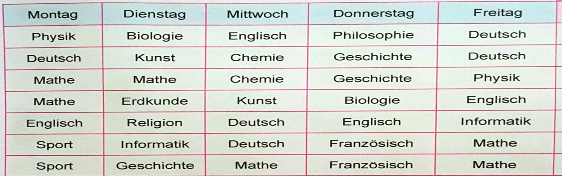 a) Wann hat Ecem Biologie? ------------------------------------------------------------------------------
b) Wann hat Ecem Französisch? -------------------------------------------------------------------------
c) Hat Ecem am Freitag Mathe? ---------------------------------------------------------------------------
d) Hat Ecem am Mittwoch Sport? -------------------------------------------------------------------------
e) Hat Ecem am Dienstag frei? -----------------------------------------------------------------------------

Aşağıdaki cümleleri verilen örnek cümleye göre kurunuz.
Örnek: Das ist ein Mäppchen. Es ist gelb. 
1. Das ist eine Schere. ………….… ist neu 
2. Das ist ein Minenstift . ………….… ist alt. 
3. Das sind Bücher. ………….…sind klein. 
4. Das ist eine Schultasche. ………….… sind blau. 
5. Das ist ein Mäppchen. ………….…ist rot.
Örnek: Das ist eine Tafel. Die Tafel ist schwarz. Sie ist groß. 
1- Das ist _________Schere. _________Schere ist blau. _________ist neu.
2-Das ist _________Heft . _________ Heft ist blau. _________ist alt.
3-Das ist _________Bleistift . _________ Bleistift ist rot. _________ist klein.
4- Das sind _________Bücher . _________ Bücher sind schwarz. _________ sind dick.
5. Das ist _________ Heft. _________ ist dünn. _________

Fülle die Lücken aus. (Boşlukları doldur.) (ein/eine; kein, keine
1) Ist das ………..….. Minenstift? – Nein, das ist ………...….. Minenstift. 
2) Ist das ………...….. Tafel? – Ja, das ist ……....…….. Tafel.
3) Ist das ………....….. Buch? – Nein, das ist ……..…….. Buch. Das ist ……….….. Stuhl.
4) Ist das ………...….. Kugelschreiber? – Ja, das ist ………...….. Kugelschreiber.
5) Sind das ……...…….. Kulis. Nein, das sind …...……….. Kulis
Ist das deine Schultasche? Nein, das ist nicht meine Schultasche. 
Ist das ................ Deutschheft? Nein, ........................................................................
Ist das .................. Lineal? Ja, ...................................................................................... 
Ist das ..................Schere? Nein, ......................................................................................
Ist das ................... Mäppchen? Ja, ......................................................................................
Sind das .................Buntstifte?Ja, ................................................................................... 
Ist das .....................Spitzer? Nein, ...................................................................................... 
Ist das .......................Kuli? Nein, ...................................................................................... Parentez içindeki zamirlerin aitlik zamirlerini yazınız. Örnek: Ist das unsere Tischlampe? (wir)
1. ■ _______ (ich) Schultasche ist groβ. 2- Wie ist _______ (du) Schultasche? 
3. ■ Wo sind _______ (Ahmet) Stifte? 4. ■ Wo ist Lenas Kuli. - Hier ist _______ Kuli. 
5.■ Wo wohnt _______ (er) Freundin? - Sie wohnt in Köln. 
6. ■ Kommt _______ (sie) Freund aus Kars? - Nein, er kommt aus Trabzon.

Schreib die Wochentage! Haftanın Günlerini 
………………..., Dienstag , …………..….. , Donnerstag , …………..….. , …………….. , …………..

Schreib die Wörter aus und bring sie in die richtige Reihenfolge! Günleri doğru sıralamayla yazın!
Mi ............................... So ................................ Mo ............................... Do ................................. Di .................................. Fr .................................. Sa ...................................

F- Emir cümlelerini yazınız! Was ist die Imperativform der Satze?
Ornek: Sei leise! Seid leise!
…................ rein! 				Kommt rein!
Steh bitte auf!				 ….................... auf!
….................... den Satz!			 Schreibt den Satz!
Liest den Text vor! 			…................. den Text vor.� langweilig � super � nicht gut � interessant � prima � nicht wichtig � klasse � blöd � wichtig � uninteressant � ganz gut � toll Wie findest du Deutsch? Ich ................... Deutsch ................................. 
2. Wie findet er Mathe? Er ................... Mathe ................................. 
3. Wie findet ihr Geografie? Wir ................... Geografie ................................. 
4. Wie findet sie Sport? Sie ................... Sport ................................. 
5. Wie finden Sie Kunst? Ich ................... Kunst .................................Fiilleri yerleştir! ( Lieblingsfach – malen – singen – mag – findet ) 20 PUAN 
1. Wir ……………………. in Kunst. 
2. Wir ……………………. im Musikunterricht. 
3. Stefan ……………………. Deutsch interessant und toll. 
4.Stefan ……………………. Sport sehr. 
5.Stefans ……………………. ist Englisch Boşlukları aşağıda verilen sözcüklerle tamamlayınız. 10 PUAN
interesant – habe – findest – Lieblingsfach – Mag
1-Magst du Chemie? Ja,ich ________________ Chemie?
2- Wie ________________ du Englisch? Ich finde Kunst interessant.
3- Was ist dein ________________?.
4- Er findet Deutsch ___________________.
5- Wann hast du Mathematik? Ich _________ am Montag Mathematik.Aşağıdaki cümleleri eşleştirininiz. 
1-Was ist das? 				A) spannend 1 ( )
2- Wie heißt deine Schule. 		B) eine Schultasche. 2 ( )
3- Gehst du in die 9.Klasse? 		C) am Freitag 3 ( )
4- Wie findet er Biologie?			D) Nein in die 10.Klasse 4 ( )
5- Wann hast du Physik? 			E) Albert Einstein Gymnasium 5 ( ),B. Richtig oder Falsch ? Kreuze an ! (18P)
Ich bin Klara . Ich komme aus der Schweiz. Ich bin sechzehn Jahre alt.Ich gehe in die 9. Klasse. In der Schule lerne ich Spanisch. Ich wohne in der Seestraße Nr.8. Das ist in Köln. Meine Telefonnummer ist :drei zwei eins vier vier null drei. Ich tanze gerne.
							Richtig 		Falsch
1. Klara ist 18 Jahre alt. 
2. Sie kommt aus der Schweiz.
3. Sie mag Tanzen.
4. Sie wohnt in Köln.
5. Ihre Telefonnummer ist 3214503.
6. Sie lernt Spanisch im Sprachkurs.G-Lies den Text beantworte die Fragen! Kısa Cevap 20 PUAN
Mein Name ist Stefan und ich bin ein Schüler. Meine Schule heißt „Albert Einstein Gymnasium“. Ich habe jeden Tag acht Stunden Unterricht. Musik ist mein Lieblingsfach. Am Dienstag habe ich Musik.Wir singen Lieder und hören CDs. Wir rechnen in Mathematik. Wir malen in Kunst und turnen im Sportunterricht. Meine Lieblingslehrerin ist Frau Schöne. Sie ist meine Erdkundelehrerin und ist sehr freundlich. Chemie finde ich toll und interessant. Mein Mathelehrer ist Herr Schmidt. Er ist sehr streng. Jeden Dienstag und Freitag hören wir „Steh auf! Sei leise! .. 
1- Wann hat Stefan Musik?_____________ 
2- Was macht Stefan in Matematik?______________ 
3- Wer ist Lieblingslehrerin? _________________ 
4) Wer ist sehr streng? _________________ 
5- Wie findet er Chemie?_____________Hallo! Mein Name ist Eda. Ich bin 15 Jahre alt. Ich komme aus Ankara. Meine Schule heißt Atatürk Anatolien Gymnasium (1). Ich mag meine Schule sehr gern. Ich habe viele Freunde. Sie sind super. Meine Lehrer sind auch prima. Meine Lieblingsfächer sind Geschichte und Geografie. Mathe mag ich nicht so gern. Meine Schule ist neu und modern. Die Schulräume sind sehr groß. Mein Lieblingsraum ist das Chemielabor (2). Chemie ist interessant. Wir haben auch eine Bibliothek (3), einen Computersaal (4) und ein Musikzimmer (5). 
Lies die Aussagen und kreuze an! 
Die Schule ist in Bursa. 
Sie mag ihre Schule nicht.
Sie mag ihre Freunde sehr. 
Sie findet ihre Lehrer nicht gut. 
Ihre Lieblingsfächer sind Geschichte und Geografie. 
Ihr Lieblingsraum ist das Chemielabor. 
Sie mag Mathe nicht. 
Chemie findet sie interessant. 
Ihre Schule ist alt. 
Die Schulräume sind klein.

KONUŞMA SINAVI İÇİN
Wie heißt deine Schule? Wie heißt das auf Deutsch?
Was ist das? Ist das ein Buch? 
Wie findest du Deutsch/Englisch …..; Findest du Mathe wichtig? 
Wann hast du Chemie? Hast du Chemie am Montag?
Was dein Lieblingsfach-/fächer / dein Lieblingstag / deine Lieblingsfarbe, Lieblingsraum?
Magst du Englisch? 
Gehst du in die 9.Klasse? 2023-2024 EĞİTİM ÖĞRETİM YILI İSMAİL KULAK ANADOLU LİSESİ 9 SINIF ALMANCA 1.DÖNEM 2.ORTAK SINAVIYAZMA BÖLÜMÜ 						24 PUANAşağıdaki boşlukları örnek cümlele konusuna göre yapınız 
Örnek: Ist das ein Buch. Nein das ist kein Buch. (Belirsiz ve olumsuz artikellerle boşlukları tamamlayınız. 
1) Ist das ………..….. Minenstift? – Nein, das ist ………...….. Minenstift. 
2) Ist das ………...….. Tafel? – Ja, das ist ……....…….. Tafel.
Örnek: Das ist ein Mäppchen. Es ist gelb.
1. Das ist eine Schere. ………….… ist neu 
2. Das ist ein Minenstift . ………….… ist alt. 
3. Das sind Bücher. ………….…sind klein. 
Örnek: Mein Buch ist dick. (ich) İyelik zamirleri ile tamamlayınız
1. ■ _______ (ich) Schultasche ist groβ. 2- Wie ist _______ (du) Schultasche? 
3. ■ Wo sind _______ (Ahmet) Stifte? 
Ornek: Sei leise! Seid leise!
…................ rein! 				Kommt rein!
Lies den Text vor! 			…................. den Text vor.Okulunuzla ilgili on cümle yazınız! 			26 PUAN------------------------------------------------------------------------------------------------------------------------------------------------------------------------------------------------------------------------------------------------------------------------------------------------------------------------------------------------------------------------------------------------------------------------------------------------------------------------------------------------------------------------------------------------------------------------------------------------------------------------------------------------------------------------------------------------------------------------------------------------------------------------------------------------------------------------------------------------------------------------------------------------------------------ANLAMA BÖLÜMÜ                                                         50 PUANHallo! Mein Name ist Eda. Ich bin 15 Jahre alt. Ich komme aus Ankara. Meine Schule heißt Atatürk Anatolien Gymnasium (1). Ich mag meine Schule sehr gern. Ich habe viele Freunde. Sie sind super. Meine Lehrer sind auch prima. Meine Lieblingsfächer sind Geschichte und Geografie. Mathe mag ich nicht so gern. Meine Schule ist neu und modern. Die Schulräume sind sehr groß. Mein Lieblingsraum ist das Chemielabor (2). Chemie ist interessant. Wir haben auch eine Bibliothek (3), einen Computersaal (4) und ein Musikzimmer (5). 
Lies die Aussagen und kreuze an!Aşağıdaki soruları doğru yanlılş cevapkayınız!Die Schule ist in Bursa. 
Sie mag ihre Freunde sehr. 
Sie findet ihre Lehrer nicht gut. 
Ihre Lieblingsfächer sind Geschichte und Geografie. 
Ihr Lieblingsraum ist das Chemielabor. 
Arka kısımdaki dinleme bölümüne herhangi bir işaretleme yapmayın! Öğretmen tarafından doldurulacaktır. DİNLEME BÖLÜMÜ					50 PUANMein Name ist Stefan und ich bin ein Schüler. Meine Schule ____________„Albert Einstein Gymnasium“. Ich __________ jeden Tag acht Stunden Unterricht. Musik ist mein __________. Am Dienstag habe ich Musik.Wir __________Lieder und hören CDs. Wir __________in Mathematik. Wir __________in Kunst und turnen im Sportunterricht. Meine __________ist Frau Schöne. Sie ist meine Erdkundelehrerin und ist sehr freundlich. Chemie __________ich toll und interessant. Mein Mathelehrer __________Herr Schmidt. Er ist sehr streng. Jeden Dienstag und Freitag __________wir „Steh auf! Sei leise! .. 
KONUŞMA  BÖLÜMÜ 					50 PUANEn az 5 soru sorulaca Almanca Öğretmeni		Almanca Öğretmeni      Almanca ÖğretmeniHülya Polat			Fatma Karakılıç             Erdem OVATOkul Müdürü   Eyup ERDOĞANTRANSKRİPTHallo! Mein Name ist Eda. Ich bin 15 Jahre alt. Ich komme aus Ankara. Meine Schule heißt Atatürk Anatolien Gymnasium (1). Ich mag meine Schule sehr gern. Ich habe viele Freunde. Sie sind super. Meine Lehrer sind auch prima. Meine Lieblingsfächer sind Geschichte und Geografie. Mathe mag ich nicht so gern. Meine Schule ist neu und modern. Die Schulräume sind sehr groß. Mein Lieblingsraum ist das Chemielabor (2). Chemie ist interessant. Wir haben auch eine Bibliothek (3), einen Computersaal (4) und ein Musikzimmer (5).GrammatikVerstaendlichkeitFlüssigkeit
Wie heißt deine Schule? 
Wie heißt das auf Deutsch?
Was ist das? Ist das ein Buch?Wie findest du Deutsch/Englisch …..; Findest du Mathe wichtig?Wann hast du Chemie? Hast du Chemie am Montag?Was dein Lieblingsfach-/fächer / dein Lieblingstag / deine Lieblingsfarbe, Lieblingsraum?Magst du Englisch? Gehst du in die 9.Klasse?